Yth. Ketua Program Studi...........................................STAI AT-TAQWA BONDOWOSO Saya mahasiswa Program Studi.......................................................................................... Jenjang S1)Nama Lengkap		: ......................................................................................................................................NPM		: ......................................................................................................................................NIRM		: ......................................................................................................................................Penanggung Biaya	: Sendiri/Beasiswa *), sebutkan : ....................................................................Alamat lengkap		: ..........................................................................................................................................................................................................................................................................No Telepon/HP		: ......................................................................................................................................Bermaksud mengajukan permohonan dispensasi pembayaran administrasi keuangan pada semester…………..   dikarenakan..........................................................Bersama ini saya siap melunasi kekurangan pembayaran  pada tanggal ……. bulan………tahun……..dan / mengangsur tiap awal bulan dan siap melunasi sebelum memasuki ujian tengah semester. Apabila saya tidak melunasi sebagaimana isi perjanjian ini maka saya siap menerima konsekuensi sebagaimana ketentuan yang berlaku.Demikian permohonan ini disampaikan, atas perhatian dan perkenannya sayaucapkan terimakasih.Bondowoso,…..,…….20…..			Hormat saya							  Ketua Prodi………..,………………………………..........................				   ................................................................Mengetahui/Menyetujui,Wakil Ketua II……………………………………..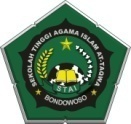 FORMULIR AKADEMIKFORMULIR PENGAJUAN DISPENSASISTAI AT-TAQWA BONDOWOSOPROGRAM STUDI ...........................................